ErrataAt Dearborn™ Real Estate Education, we are proud of our reputation for providing the most complete, current, and accurate information in all our products. We are committed to ensuring the kind of quality you rely on. Please note the following changes, which will be reflected in the next printing of Real Estate Finance Today, Seventh Edition. To use this document, you will need to know which revision of the book you have. The revision is indicated on the copyright page, which is on the second page of the book.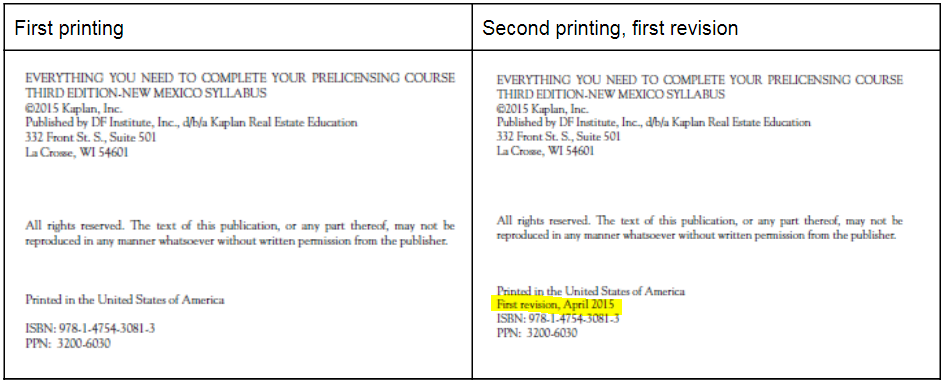 First revisionEdits not yet madePage/LocationReads NowShould BePage 23 – FORECLOSURE RATES REACH NEW LEVELSAs of January 2016, the five states with the highest rates of foreclosures were Maryland, New Jersey, Nevada, Delaware, and Illinois.As of January 2019, the five states with the highest rates of foreclosures were Maryland, New Jersey, Nevada, Delaware, and Illinois.Page 27 – 2nd paragraphThe HARP refinancing program was extended through December 2018.The HARP refinancing program was then extended again, but ended December 31, 2018.Page 34 – Maximum Loan Amount sectionLoans originated on or after October 1, 2011, use the permanent high-cost area loan limits established by FHFA under a formula of 115% of the annual median home price, up to a maximum of $679,650 for one unit property in the continental United StatesLoans originated on or after October 1, 2011, use the permanent high-cost area loan limits established by FHFA under a formula of 115% of the annual median home price.Page 35 – PMI PaymentWith a minimum of 5% down, the annual renewal premium ranges from 0.75% to 1.25% of the loan amount.With a minimum of 5% down, the annual renewal premium ranges from 0.8% to 1.25% of the loan amount.Page 38 – Refinance or Loan Modification ProgramsThe Home Affordable Refinance Program (HARP) has been extended to December 31, 2018.The Home Affordable Refinance Program (HARP) ended December 31, 2018.Page 50 – Unit 4 Exam, question #10With a gross monthly income of $8,000 with nodebt, 33/38 ratios, and 25% tax and insuranceallowance, Michael and Suzanne would be able toborrow approximatelyWith a gross monthly income of $8,000 with nodebt, 33/38 ratios, and 25% tax and insuranceallowance, and an interest rate of 6.50% Michael and Suzanne would be able toborrow approximatelyPage 58 – Certificate of EligibilityEntitlement effective as of January 2005 is calculated as 25% of the current Fannie Mae and Freddie Mac conforming loan limit. (CY2018 of $453,100 × 25% = $113,275.)Entitlement effective as of January 2005 is calculated as 25% of the current Fannie Mae and Freddie Mac conforming loan limit. (CY2019 of $484,350 × 25% = $121,087.)Page 58 – Maximum Loan AmountWith the 2018 eligibility of $113,275, the maximum loan amount is $453,100. VA has now introduced a jumbo loan for high-cost counties where a veteran’s down payment is still zero. The VA will guarantee up to 25% of the high-cost county limit. In some cases, this amount is as much as $679,650.With the 2019 eligibility of $121,087, the maximum loan amount is $484,350. VA has now introduced a jumbo loan for high-cost counties where a veteran’s down payment is still zero. The VA will guarantee up to 25% of the high-cost county limit. In some cases, this amount is as much as $726,525.Page 61 – Case Study: Case #1Now calculate the payment for the same sales price of $142,000 and loan amount of $137,030 on an FHA loan.Now calculate the payment for the same sales price of $142,000 and loan amount of $137,030 on an FHA loan at 7.5.Page 71 – Appendix A chart Maximum Loan Limits – Fannie Mae and Freddie Mac Conforming Loan LimitsFannie Mae and Freddie Mac Conforming Loan Limits (2018)Fannie Mae and Freddie Mac Conforming Loan Limits (2019)Page 71 – Appendix A chart Maximum Loan Limits– Fannie Mae and Freddie Mac Conforming Loan LimitsOne-family unit [Standard] $453,100 [High-Cost Area] $679,650One-family unit [Standard] $484,350 [High-Cost Area] $726,525Page 71 – Appendix A chart Maximum Loan Limits– Fannie Mae and Freddie Mac Conforming Loan LimitsTwo-family unit [Standard] $580,150 [High-Cost Area] $870,225Two-family unit [Standard] $620,200 [High-Cost Area] $930,300Page 71 – Appendix A chart Maximum Loan Limits– Fannie Mae and Freddie Mac Conforming Loan LimitsThree-family unit [Standard] $701,250 [High-Cost Area] $1,051,875Three-family unit [Standard] $749,650 [High-Cost Area] $1,124,475Page 71 – Appendix A chart Maximum Loan Limits– Fannie Mae and Freddie Mac Conforming Loan LimitsFour-family unit [Standard] $871,450 [High-Cost Area] $1,307,175Four-family unit [Standard] $931,600 [High-Cost Area] $1,397,400Page 71 – Appendix A chart Maximum Loan Limits – Fannie Mae and Freddie Mac Conforming Loan LimitsMaximum loan limits are 150% higher in Alaska, Hawaii, and the U.S. Virgin Islands.RemovePage 71 – Appendix A chart Maximum Loan Limits – FHA Forward Maximum Loan LimitsFHA Forward Maximum Loan Limits (2018)FHA Forward Maximum Loan Limits (2019)Page 71 – Appendix A chart Maximum Loan Limits – FHA Forward Maximum Loan LimitsOne-family unit [Standard] $294,515 [High-Cost Area] $679,650One-family unit [Standard] $314,827 [High-Cost Area] $726,525Page 71 – Appendix A chart Maximum Loan Limits – FHA Forward Maximum Loan LimitsTwo-family unit [Standard] $377,075 [High-Cost Area] $870,225Two-family unit [Standard] $403,125 [High-Cost Area] $930,300Page 71 – Appendix A chart Maximum Loan Limits – FHA Forward Maximum Loan LimitsThree-family unit [Standard] $455,800 [High-Cost Area] $1,051,875Three-family unit [Standard] $487,250 [High-Cost Area] $1,124,475Page 71 – Appendix A chart Maximum Loan Limits – FHA Forward Maximum Loan LimitsFour-family unit [Standard] $566,425 [High-Cost Area] $1,307,175Four-family unit [Standard] $605,525 [High-Cost Area] $1,397,400Page 71 – Appendix A – VA Maximum Loan Limit VA Maximum Loan Limit (2018)VA Maximum Loan Limit (2019)Page 71 – Appendix A - COMPARISON CHART AS OF 2018COMPARISON CHART AS OF 2018COMPARISON CHART AS OF 2019Page 71 – Appendix A – LOAN COMPARISON CHART AS OF 2019 – Maximum loan amount row[Standard Conforming] $453,100$484,350Page 71 – Appendix A – LOAN COMPARISON CHART AS OF 2019 – Maximum loan amount row[HomeReady™] $453,100$484,350Page 71 – Appendix A – LOAN COMPARISON CHART AS OF 2019 – Maximum loan amount row[VA]$484,350Page 85 – Unit 5 Exam - #8B The answer is Alice, who served six years in the ArmyReserves. The funding fee is higher for reservists andthe National Guard. For example, in 2016—withno money down—John and Michael would becharged 2.15%, Alice would be charged 2.40%, andGeorge would pay nothing because he suffers from aservice-related disability.B The answer is Alice, who served six years in the ArmyReserves. The funding fee is higher for reservists andthe National Guard. Page 85 – Unit 5 Exam - #10A The answer is $296,235. The funding fee is 2.15%of the loan amount; added to the loan, Martin willborrow $296,235. ($290,000 × 2.15% = $6,235+ $290,000 = $296,235.) The new total easilyremains within the loan limit established under theFHFA ($417,000 in 2016). At a 5% interest rate(rate factor of 5.37), the monthly payment will beapproximately $1,590.78.A The answer is $296,235. The funding fee is 2.15%of the loan amount; added to the loan, Martin willborrow $296,235. ($290,000 × 2.15% = $6,235+ $290,000 = $296,235.) The new total easilyremains within the loan limit established under theFHFA. At a 5% interest rate(rate factor of 5.37), the monthly payment will beapproximately $1,590.78.Page 87 – Unit Four Case Study Answers – Case Study #1Joe and Susan Brown: $55,000 income, $300 debt, $8,000 cash, 7.5% interest, 30-year loanJoe and Susan Brown: $55,000 income, $300 debt, $5,000 cash, 7.5% interest, 30-year loanPage 87 - Unit Four Case Study Answers – Case Study #1 - Calculate monthly mortgage payment:Sales price of $142,000, 5% down payment, $134,900 mortgage, $300 debts, 7.5% interest, 30-year loan, $2,600annual taxes, $350 insurance, $125 per quarter HOA feeSales price of $142,000, 3% down payment, $134,900 mortgage, $300 debts, 7.5% interest, 30-year loan, $2,600annual taxes, $350 insurance, $125 per quarter HOA feePage 87 - Unit Four Case Study Answers – Case Study #1 – Calculate monthly mortgage payment:Taxes and insurance: ($2,840 + $350  12)     265.83Taxes and insurance: ($2,600 + $350  12)     245.83Page 87 - Unit Four Case Study Answers – Case Study #1 – Calculate monthly mortgage payment:Total Estimated Monthly Payment   $1,340.38Total Estimated Monthly Payment   $1,320.38Page/LocationReads NowShould BePage 70 – Question 7A. $14,000.B. $13,000.C. $28,000.D. $22,000.A. $15,000.B. $13,000.C. $30,000.D. $22,000.Page 86 – Question 7C. The answer is $28,000. Each parent could give the child $14,000.C. The answer is $30,000. Each parent could give the child $15,000.